StressAssesswww.stressassess.ca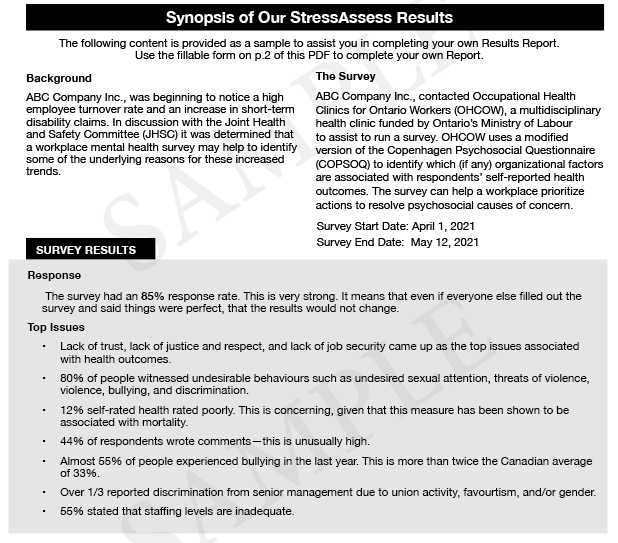 Use the form on the following pages to complete your 
Survey Results SynopsisUse your survey results to complete the following table:Use the Top Issues from your survey results to complete the following table:
To add more issues, tab down to add additional rows.
To add more steps tab down to add additional rows.Additional Notes:Survey Results SynopsisBackgroundUse this space to provide some background information about why you implemented a psychosocial survey in your workplace…Survey Details        [Person/Committee Name]     contacted Occupational Health Clinics for Ontario Workers (OHCOW), a multidisciplinary health clinic funded by Ontario’s Ministry of Labour to assist to run a survey. OHCOW uses an edited version of the Copenhagen Psychosocial Questionnaire (COPSOQ) to identify which (if any) organizational factors are associated with respondents’ self-reported health outcomes. The survey can help a workplace prioritize actions to resolve psychosocial causes of concern. Survey Start Date:Survey End Date:SURVEY RESULTSResponse:  Enter text here…       TOP ISSUES       TOP ISSUES#Issue(s)1Enter text here…2Enter text here…3Enter text here…4Enter text here…      NEXT STEPS      NEXT STEPS#Steps1Enter text here…2Enter text here…3Enter text here…